BREVET D’ÉTUDES PROFESSIONNELLES Représentation Informatisée de Produits IndustrielsÉpreuve EP2 - Unité : UP 2  -  1ère  situationModification du modèle numérique d'un produitDurée : 6 heures		Session 2018		Coefficient : 4Compétences et connaissances technologiques associées sur lesquelles porte l'épreuve :C 11 : Décoder un CDCFC 14 : Collecter les donnéesC 21 : Organiser son travailC 22 : Étudier et choisir une solutionC 31 : Définir une solution, un projet en exploitant des outils informatiques		Ce sujet comporte :		- Dossier de présentation pages : 		2/28		à  	4/28		- Dossier technique pages :           		5/28 		à  	8/28		- Dossier travail pages :                 		9/28 		à  	26/28		- Fiche de procédure page :			28/28Un Compact Disc ou dossier contenant :		- Un diaporama « Présentation de l’épreuve UP 2 – 1 BEP RIPI »,- Les fichiers de l’assemblage et tous les fichiers pièces associés de la solution initiale,- Les fichiers d’assemblage et tous les fichiers pièces nécessaire  à la modification,		- Le fichier mise en plan  UP2-1 A3H_vierge.slddrw		Documents à rendre par le candidat :		- Fiche de procédure page :			28/28- Une sortie imprimante de la mise en plan du pantin de traction de bande de lithium V2Le candidat doit rendre à la fin de l’épreuve 1 dossier UP 2-1-XXXX contenant les fichiers sauvegardés.Calculatrice autorisée (conformément à la circulaire n°2015-178 du 01/10/2015et documents personnels autorisés.DOSSIERDEPRÉSENTATIONPantin de traction de bande de lithium sur enrouleur en sortie d’extrusionConseil : vous disposez d’un diaporama nommé « Présentation de l’épreuve UP2 - 1 BEP RIPI ».1. L’entrepriseL’entreprise BATSCAP (Blue technologie) filiale du groupe Bolloré technologie est située à Ergué-Gabéric (29).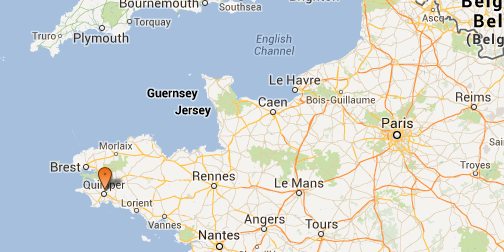 Elle conçoit et fabrique des modules Lithium Métal Polymères (LMP) pour alimenter les véhicules « Blue car  » et « Blue bus» en énergie.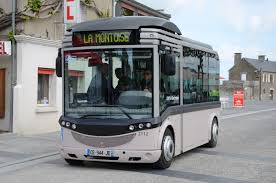 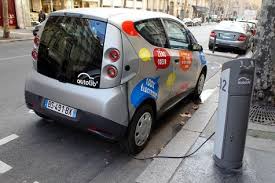 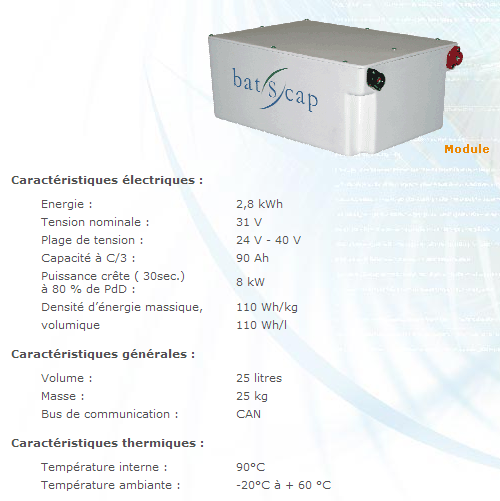 2. Le module Lithium Métal Polymère (LPM)La cellule élémentaire (l’élément) de la technologie Lithium Métal Polymère est réalisée par assemblage de films ultra-minces : chaque film a une épaisseur de quelques dizaines de microns et une largeur de quelques centimètres. Les films sont empilés, bobinés, puis compressés pour obtenir une conception prismatique. L’épaisseur totale du laminé obtenu est d’environ 150 µm.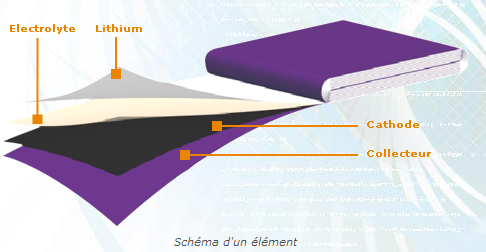 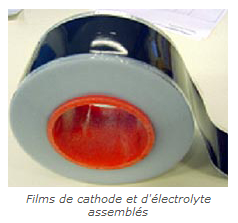 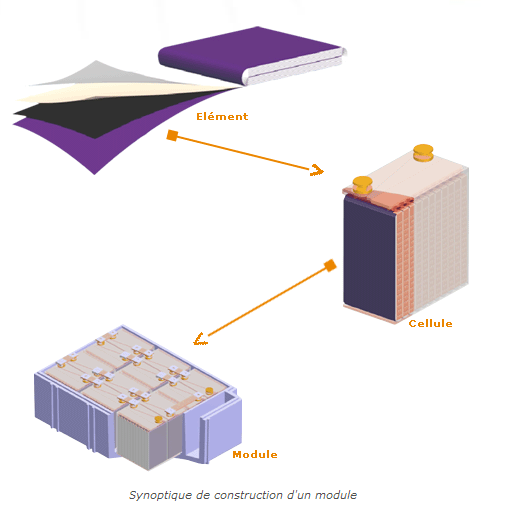 La construction du module repose sur la connexion de cellules.En fonction des caractéristiques et du nombre d'éléments unitaires connectés, la cellule affiche une certaine capacité. 3. La fabrication de la bande de lithiumPour obtenir une bande de lithium de 15 µm d’épaisseur, la société utilise une extrudeuse. Un cylindre « bille » de lithium est extrudée afin d’obtenir une bande qui est ensuite enroulée grâce à un enrouleur.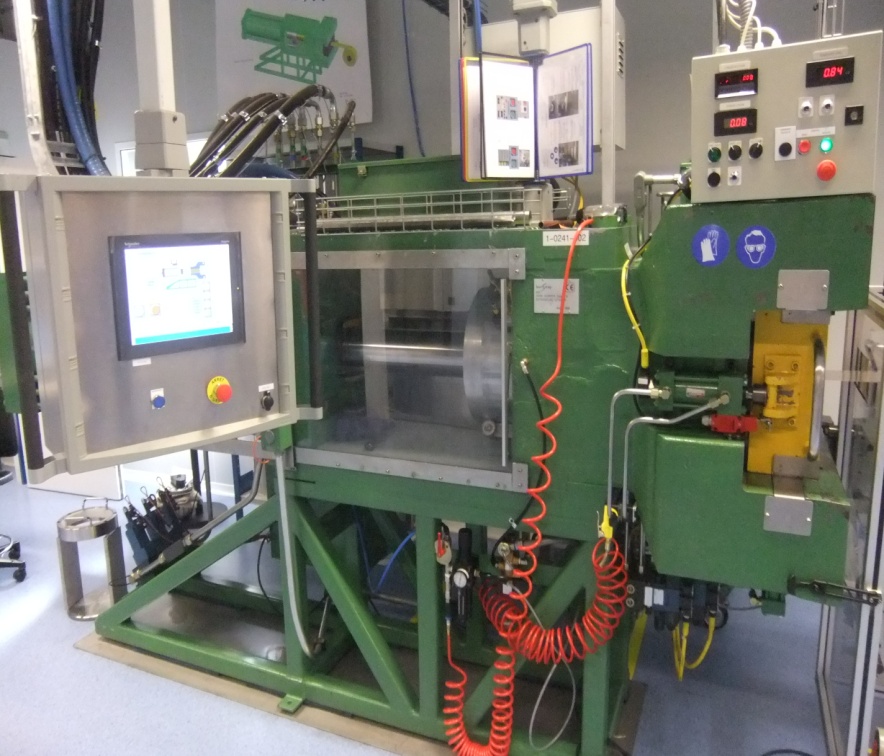 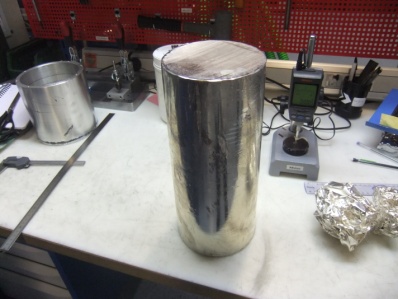 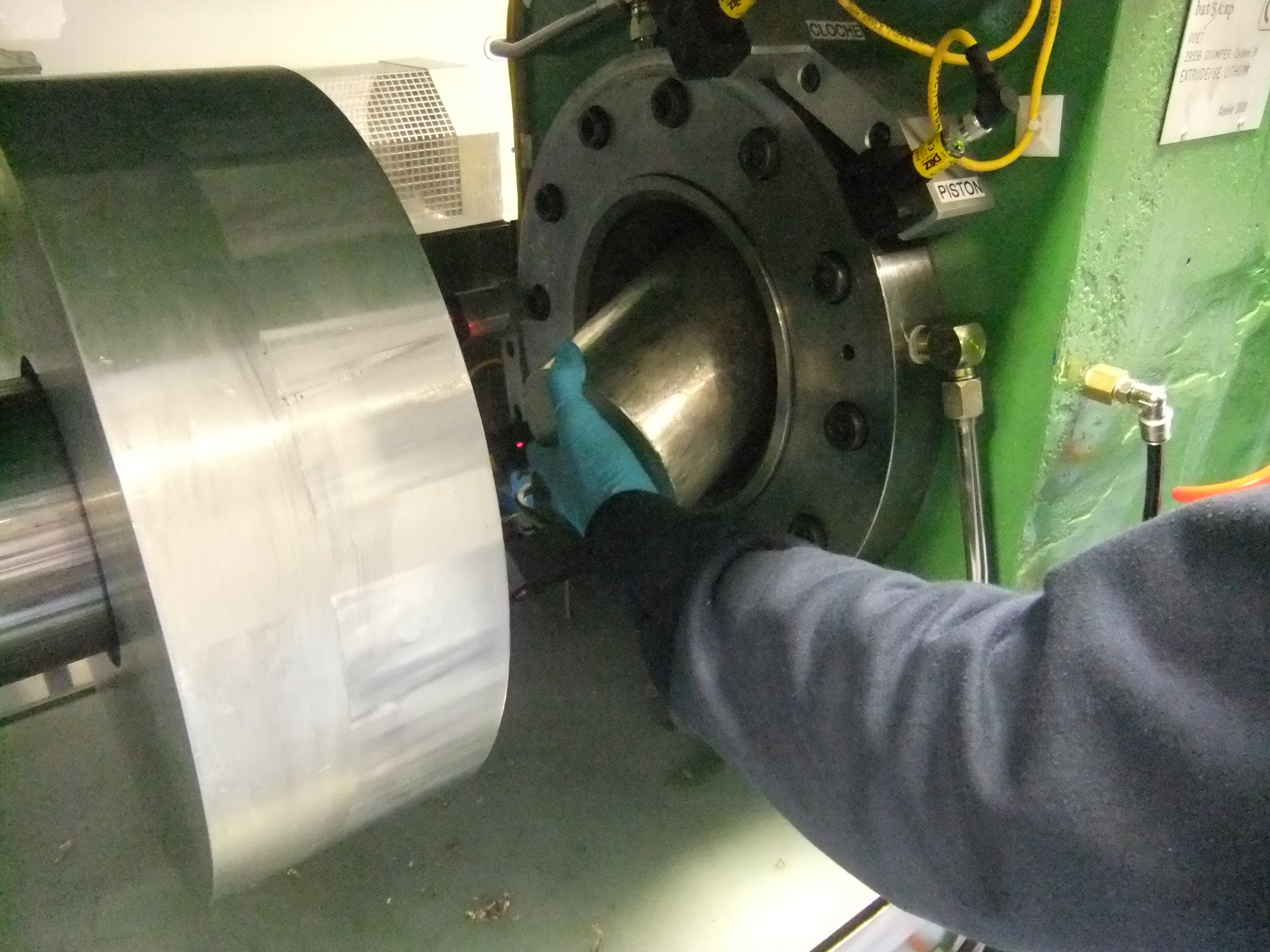 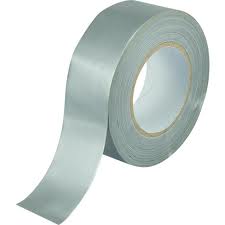 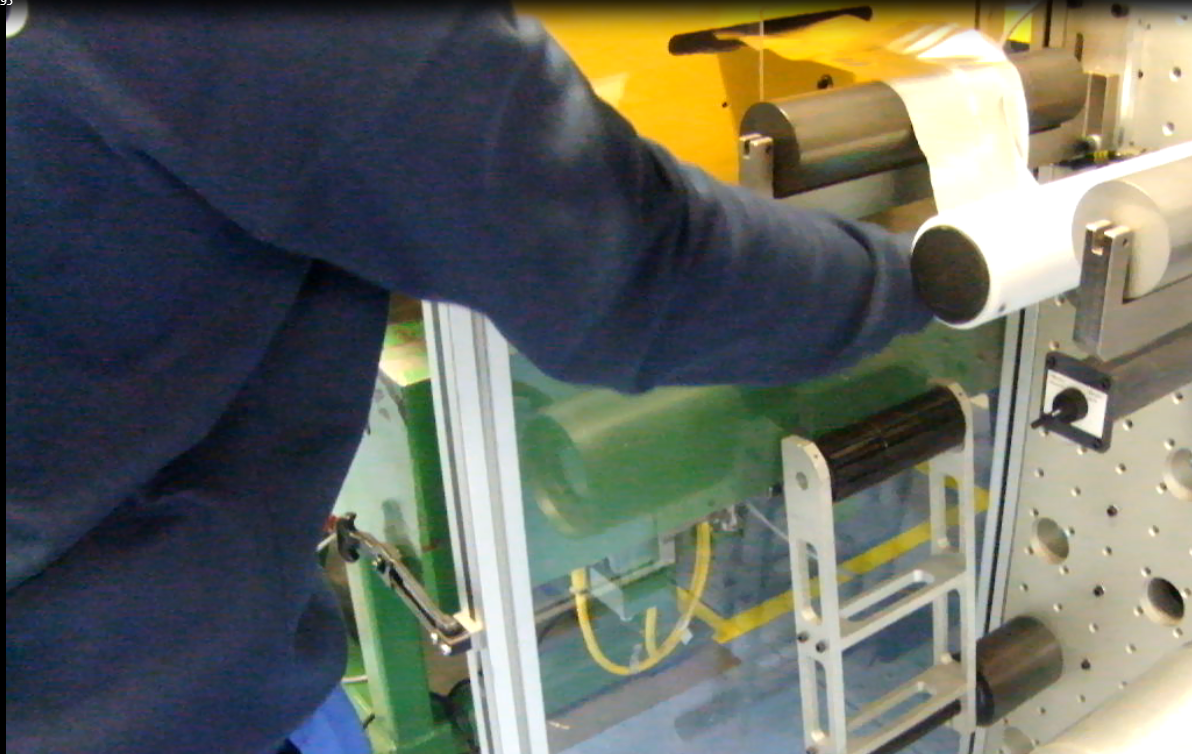 4. Mise en situation du pantin de traction de bande de lithiumLe pantin de traction est sur un enrouleur en sortie d’extrusion.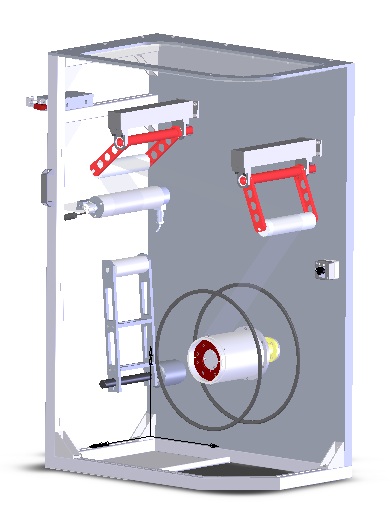 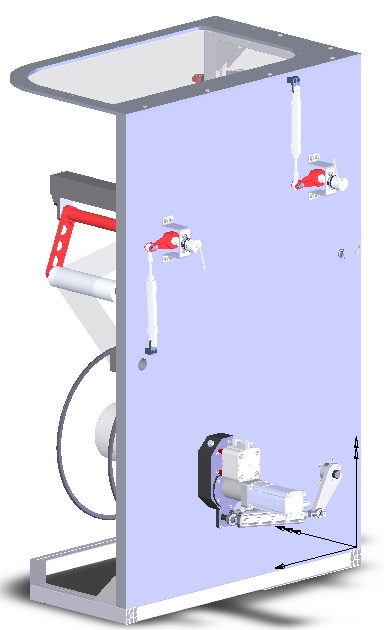 En début de cycle et en sortie d’extrusion, l’opérateur saisit et passe la bande de lithium sous l’ensemble rouleau de jauge puis entre les bras de rouleau 6 des deux pantins.La bande de lithium vient donc en appui sur les rouleaux 8. L’opérateur déchire environ 300 mm de bande, détériorée par la manipulation, avant d’enrouler et scotcher celle-ci sur l’ensemble rouleau entraîneur.Lors du cycle d’extrusion et afin d’assurer un bon enroulement, une traction constante dans la bande est nécessaire. Un automate commande plus ou moins la rentrée ou la sortie de tige de chaque vérin pneumatique 16. 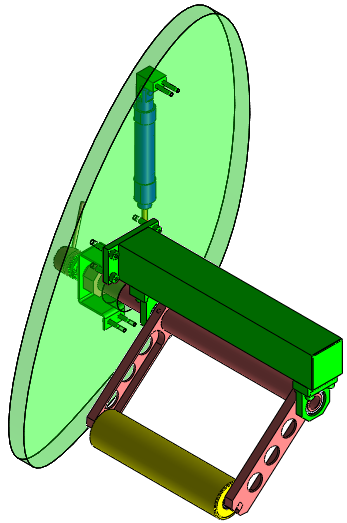 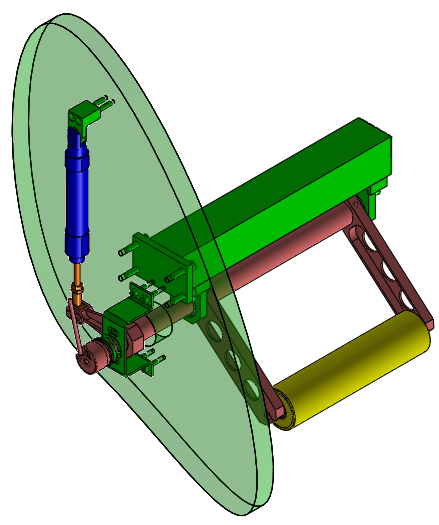 Le sous-ensemble mobile du pantin de traction pivote angulairement par rapport au bâti. La tension dans la bande diminue plus ou moins. La position angulaire du sous-ensemble mobile est captée par le codeur {12, 13, 14, 15}.La régulation est assurée en fonction de la vitesse de sortie de la bande, de la tension dans la bande (information fournie par l’ensemble rouleau de jauge et force), et en fonction du diamètre d’enroulement de la bande sur l’ensemble rouleau entraîneur (un laser mesure l’épaisseur du rouleau en temps réel).5. Présentation de la problématiqueL’entreprise constate que le rebus de bande de lithium en début d’enroulement a un coût non négligeable. Elle souhaite le voir diminuer. La cause de rebus est due à la déformation de la bande de lithium par la manipulation de l’opérateur en début de chaque cycle d’extrusion. Le bureau d’études souhaite donc modifier la géométrie du pantin afin de faciliter la manipulation.DOSSIERTECHNIQUEPantin de traction de bande de lithium sur enrouleur en sortie d’extrusion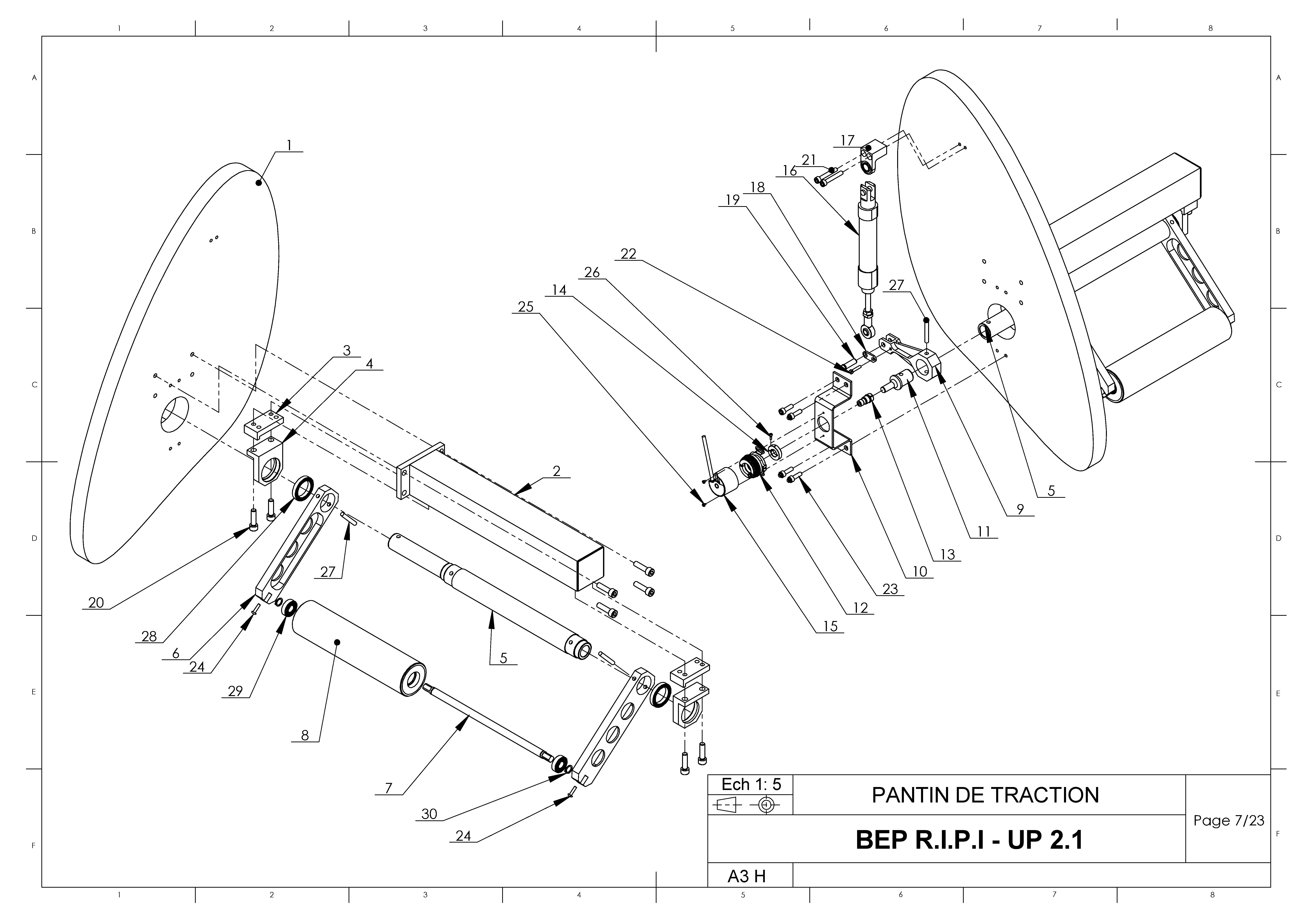 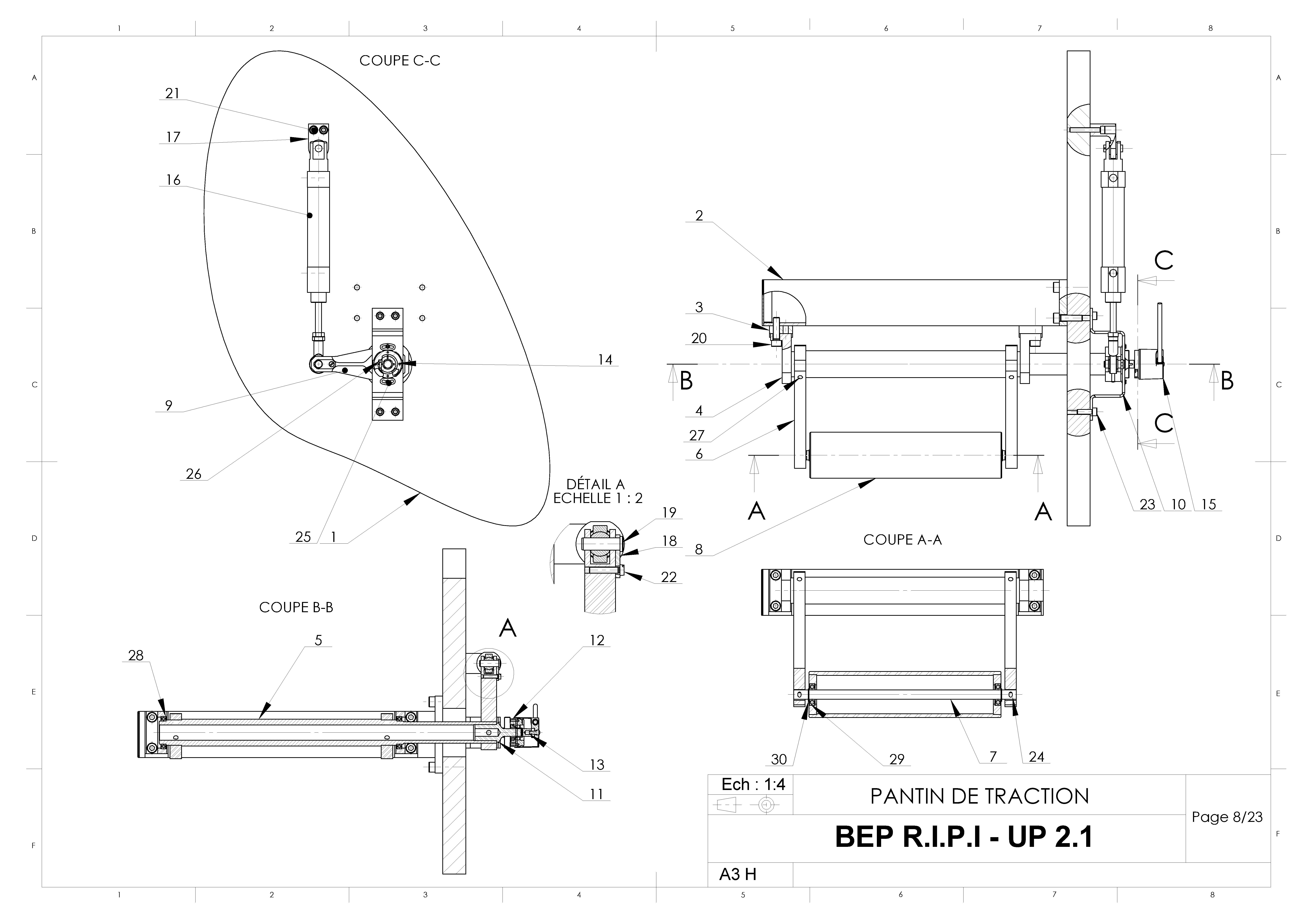 6. NomenclatureDOSSIERDETRAVAILPantin de traction de bande de lithium sur enrouleur en sortie d’extrusion1. Travail demandé	Le bureau d’étude va reprendre complètement la solution existante. Il va chercher à passer sur une solution mono-bras. L’opérateur n’aura plus à effectuer le changement de main de bande lorsqu’il lancera la production.Vous allez réaliser la modélisation 3D de la nouvelle solution à l’aide de croquis et éditer une mise en plan.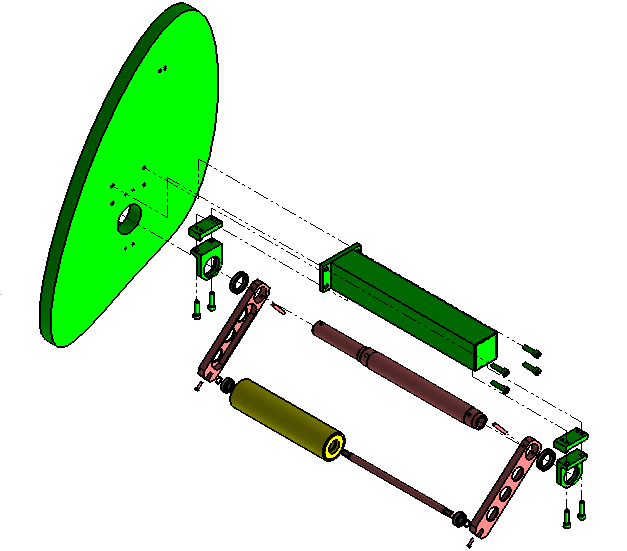 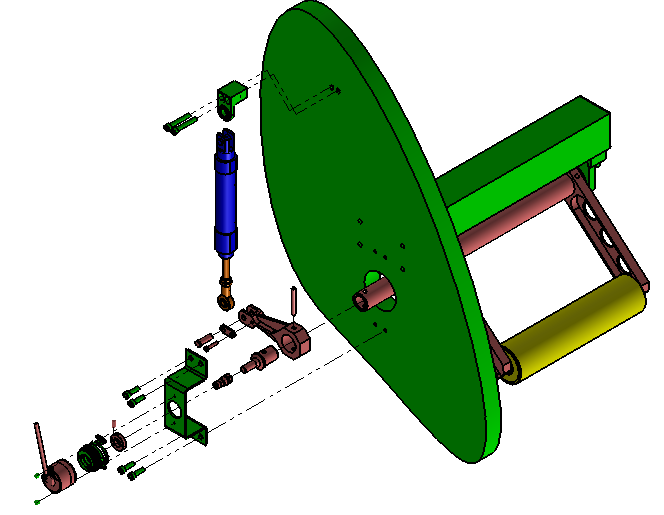 2. Temps conseillésTâche 1 : Préparation du nouveau modèle						30 minTâche 2 : Modifier ou modéliser les différentes pièces				2 h 30Tâche 3 : Réaliser l’assemblage du nouveau pantin de traction V2		2 hTâche 4 : Éditer la mise en plan du nouveau pantin de traction V2		1 h 									Total :		6 hFICHE DE PROCÉDUREMISE EN ŒUVRE DU SYSTÈMEMatériel et LogicielDÉBUT DE SESSIONMettre sous tension les périphériques et micro ordinateur.Copier le dossier UP2.1-XXXX du CD vers l’espace qui vous a été attribué sur le disque dur.-	Renommer ce dossier UP2.1 –XXXX  (XXXX : n° du candidat).SESSION DE TRAVAILSauvegarder le travail dans le dossier UP2.1 - XXXX.  (Le candidat est responsable de la sauvegarde régulière de son travail.)Réaliser le travail demandé en suivant les consignes.FIN DE SESSIONVérifier la présence des fichiers du travail produit dans UP2.1 - XXXX.Appeler le surveillant correcteur pour :Enregistrer le contenu UP2.1 -XXXX sur un support externe,Vérifier et certifier le transfert correct sur le support externe,Compléter éventuellement et signer la « fiche de suivi ».Rendre les documents suivants :- 1 dossier UP2.1 - XXXX contenant l’ensemble des fichiers sauvegardés.- La fiche de suivi complétée et signée (document page 28/28)TRAVAIL À RÉALISERConduite de l’étudeConsigne générale : Sauvegarder tous vos fichiers SolidWorks dans le dossier suivant : UP2.1 - XXXX Tâche 1 : Préparation du nouveau modèleDémarrer le logiciel SolidWorks Ouvrir le fichier d’assemblage C:\ UP2.1 - XXXX \ Pantin de traction de bande de lithium. SLDASM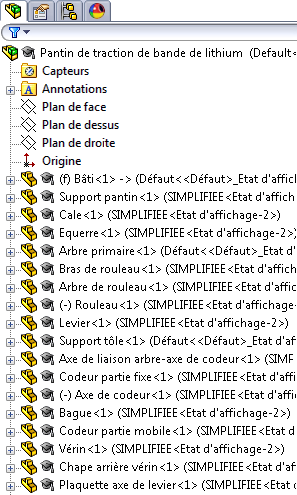 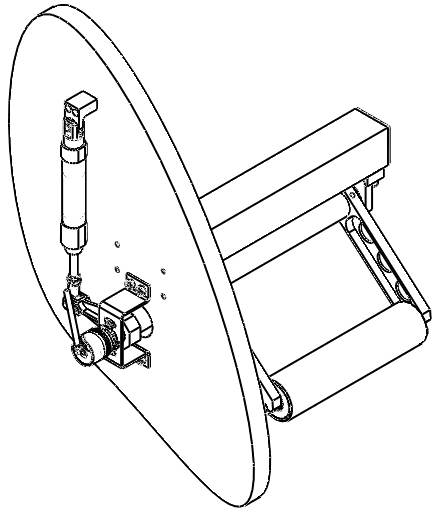 Cliquer sur l’onglet « Configuration manager ».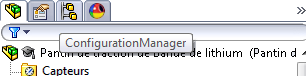 Double - Cliquer sur l'onglet « Pantin de traction de bande de lithium V2»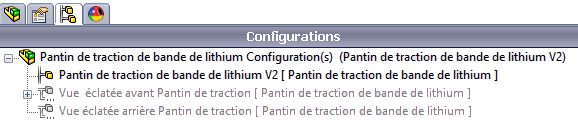 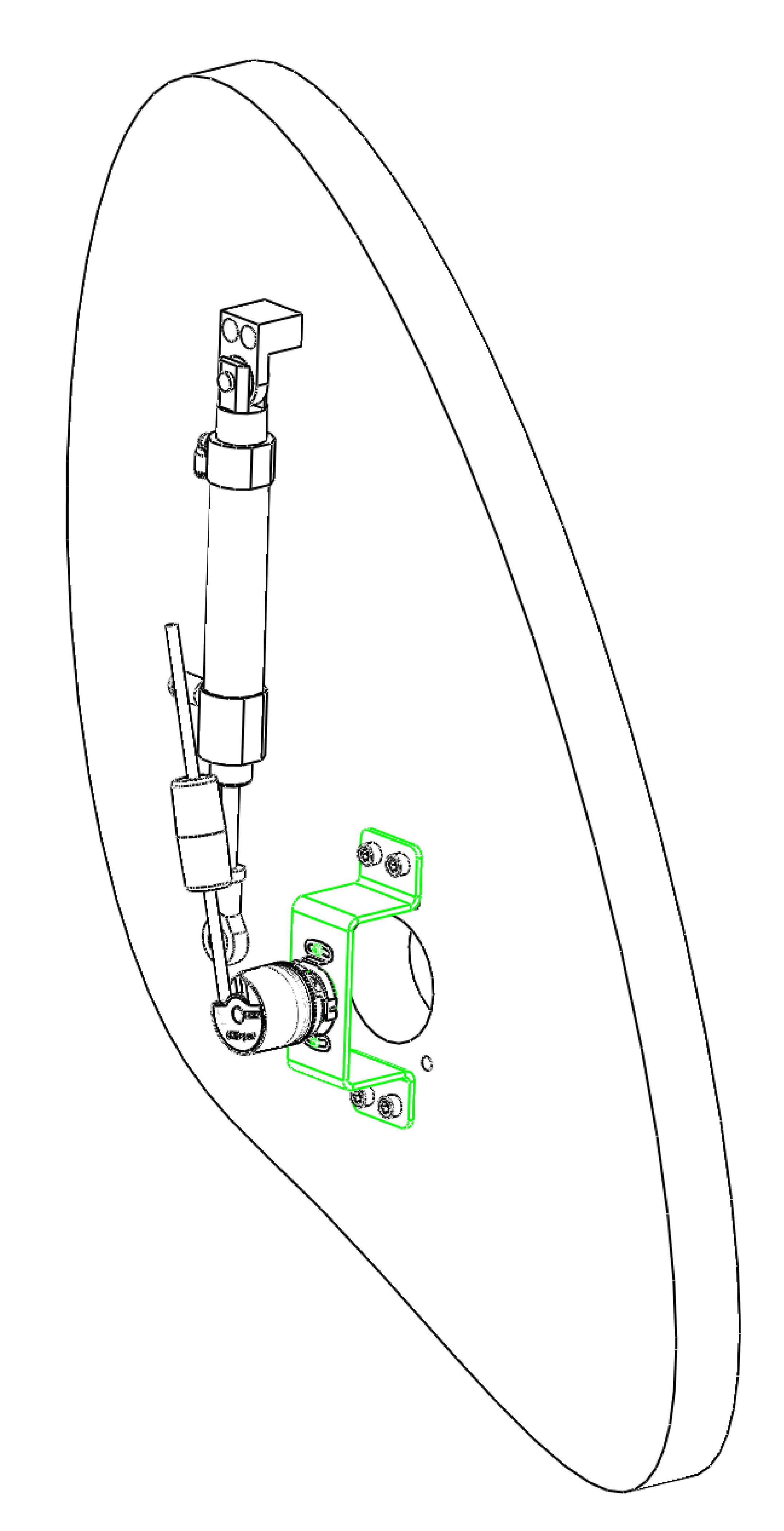 Sauvegarder 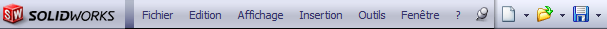 Consignes générales :Sauvegarder toutes vos nouvelles pièces conçues dans le dossier suivant C:\ UP2.1 - XXXXAttention : toutes les cotes sont exprimées en millimètres.Pour la modélisation des pièces de la page suivante, il est conseillé de travailler en mode pièce.Tâche 2 : Modéliser ou modifier les différentes pièces Tâche 2a : Réalisation du bras de rouleau V2Modéliser le bras de rouleau V2 d’après le croquis ci-dessous.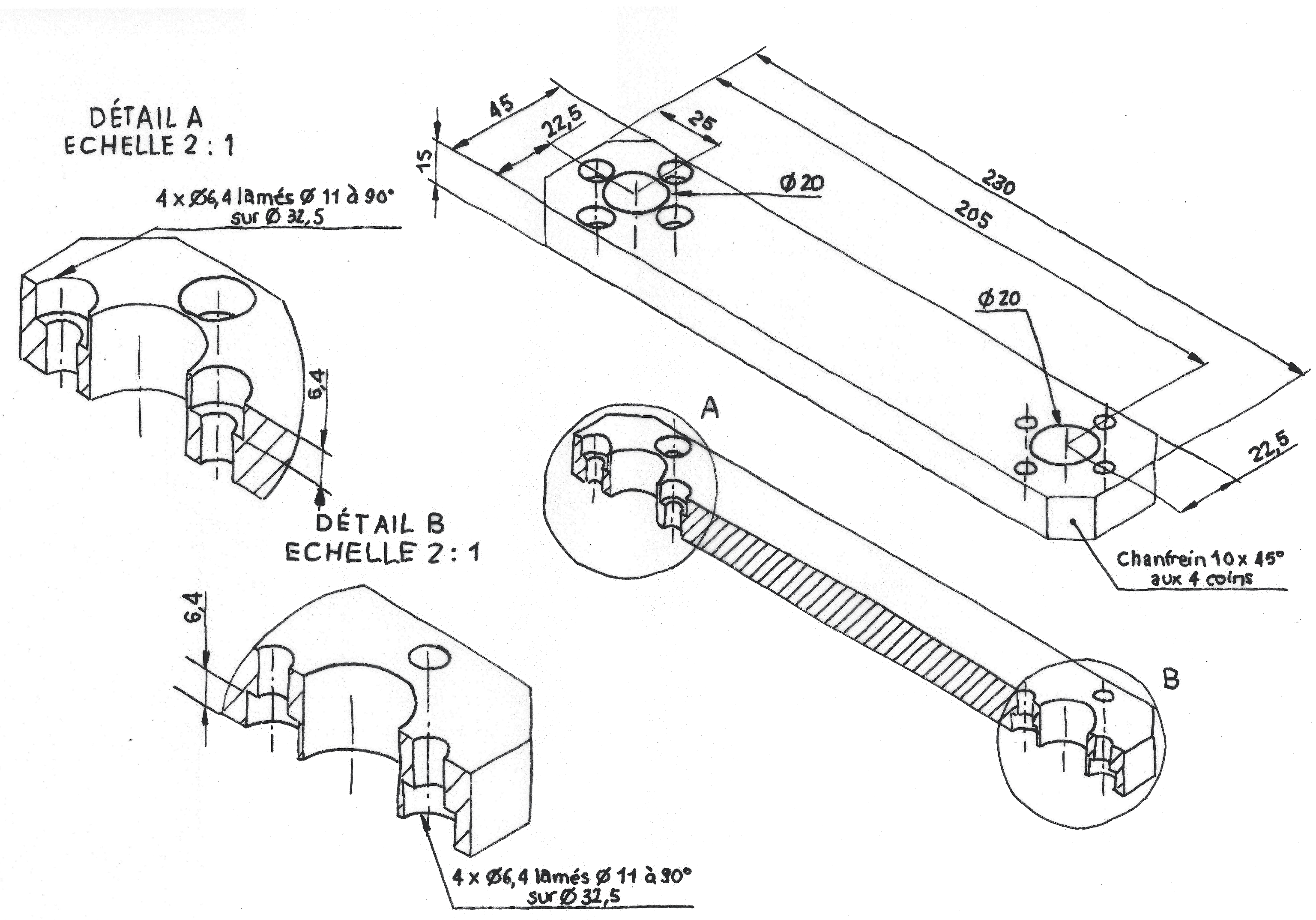 Tâche 2b : Réalisation de la biellette de liaison arbre-vérin V2 Modéliser la biellette de liaison arbre-vérin V2 d’après le croquis ci-dessous.Tâche 2c : Réalisation du palier de pantin V2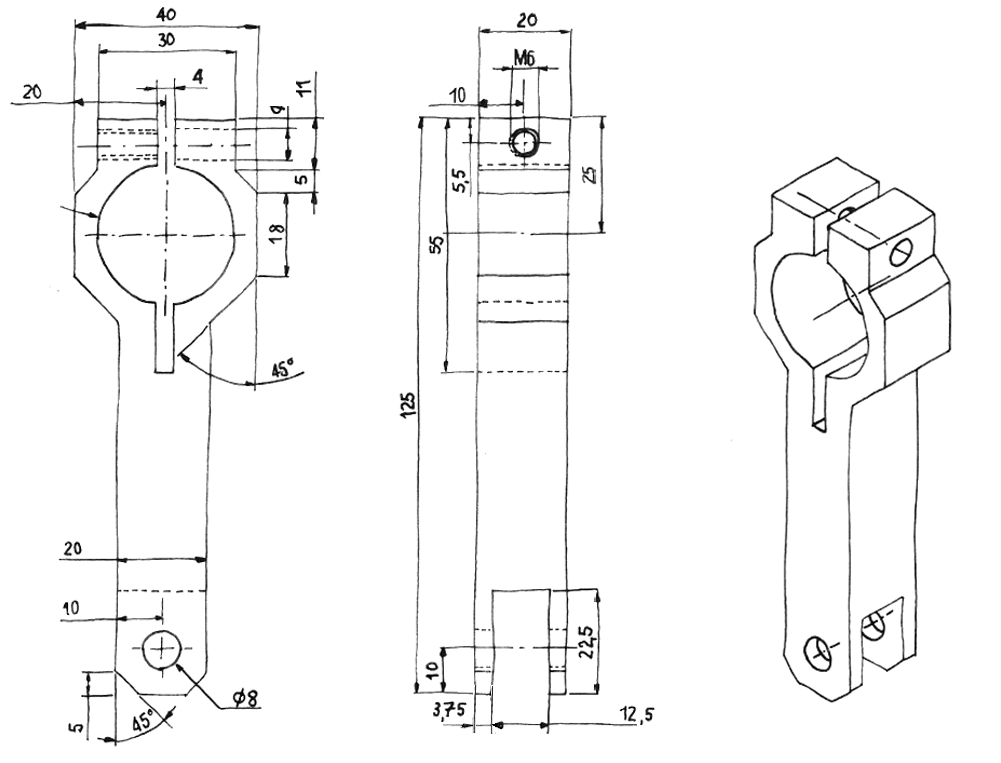 Modéliser le palier de pantin V2 d’ après le croquis ci-dessous.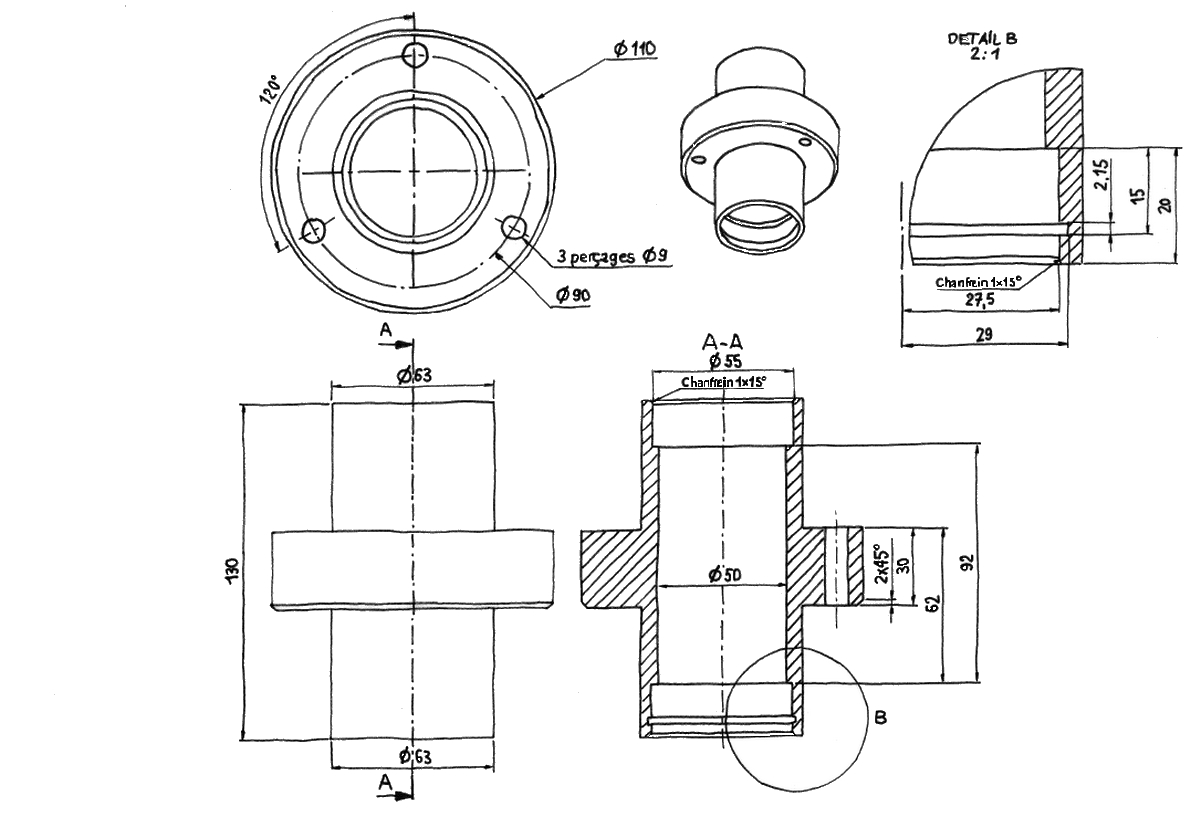 Tâche 2d : Réalisation de l’axe de rouleau V2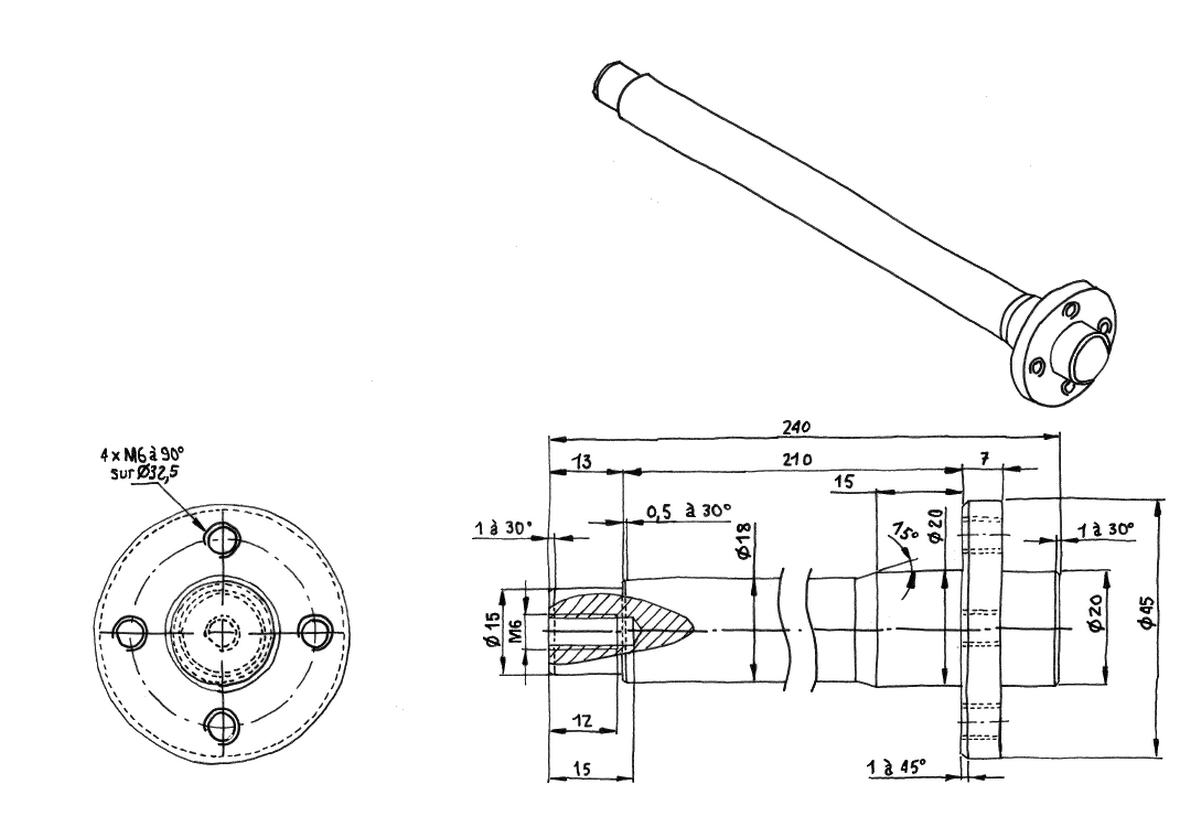 Modéliser l’axe de rouleau V2 d’après le croquis ci-dessous.Tâche 2e : Réalisation de l’arbre V2Modéliser l’arbre V2 d’après le croquis ci-dessous.Tâche 3 : Réalisation de l’assemblage du pantin de traction de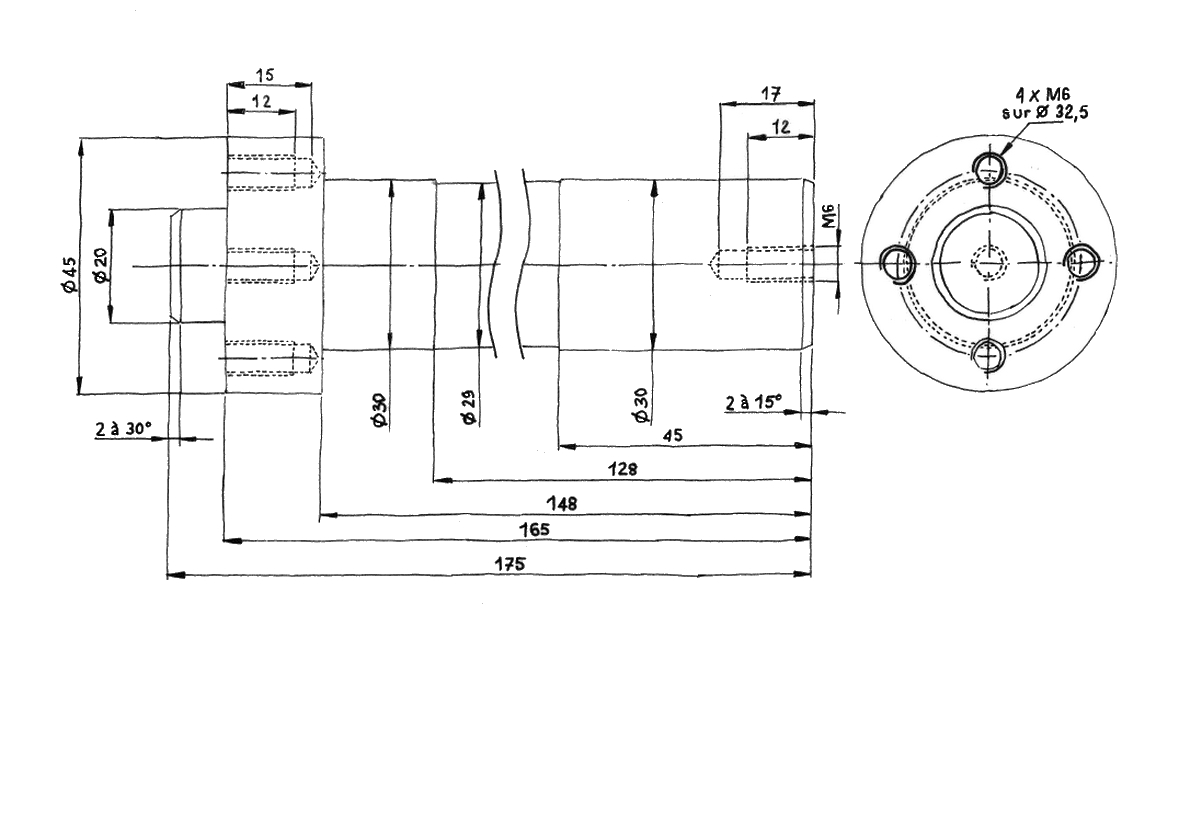 	 bande de lithium V2On vous demande d’assembler le nouveau Pantin de traction de bande de lithium qui sera composé de vos pièces réalisées et des éléments fournis (attention en configuration pantin de traction de bande de lithium V2).L’ensemble se trouve dans le répertoire C:\ UP2.1– XXXX. Sauvegarder sous le fichier C:\ UP2.1 - XXXX\ Pantin de traction de bande de lithium.sldasmNouvelle solution :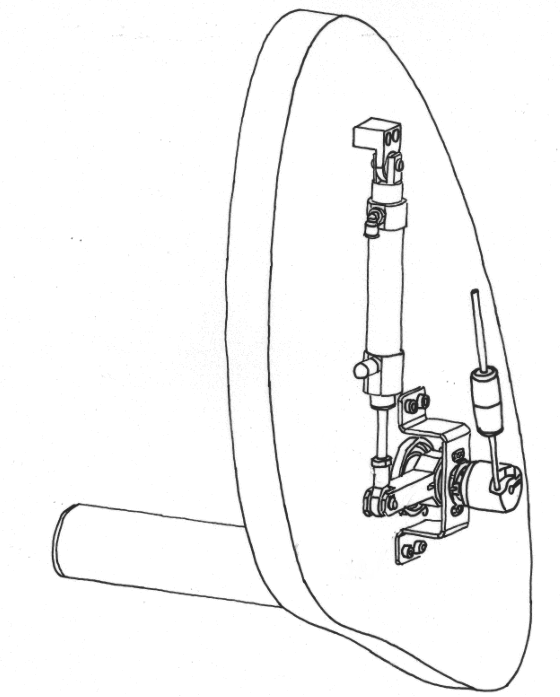 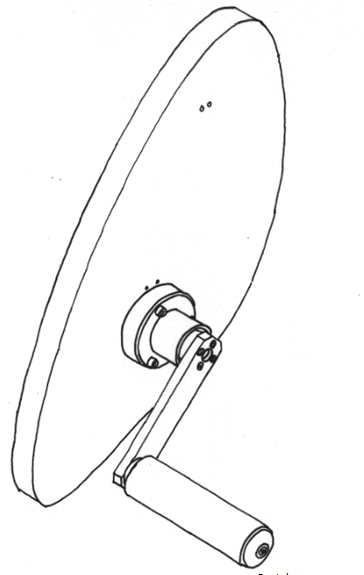 Nomenclature :Tâche 3a : Réalisation de l’assemblage du pantin de traction de bande de lithium V2Étape 1 : 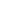 Dans l'assemblage Pantin de traction de bande lithium (attention en configuration pantin de traction de bande de lithium V2) 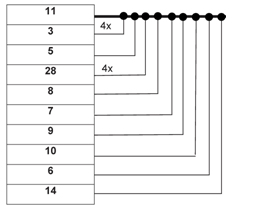 et à l'aide du croquis ci-dessous, de la nomenclature page 18/28 et du graphe d'assemblage ci-contre, réaliser l'assemblage des pièces 11, 3, 5, 28, 8, 7, 9, 10, 6, 14 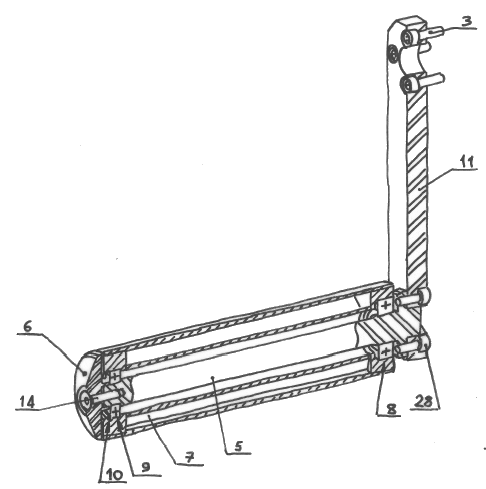 Étape 2 :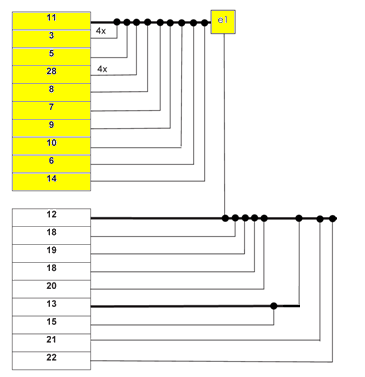 Toujours dans l'assemblage Pantin de traction de bande lithium (attention en configuration pantin de traction de bande de lithium V2) et à l'aide du croquis ci-dessous, de la nomenclature page 18/28 et du graphe d'assemblage ci-contre, continuer l'assemblage du nouveaupantin de traction en assemblant les pièces 12, 18, 19,18, 20,13, 15, 21, 22 aux pièces déjà assemblées étape 1 page 19/28.               Contrainte angulaire entre la surface A de la pièce 13 et la surface B du bras de rouleau V2 : 135°Étape 3 :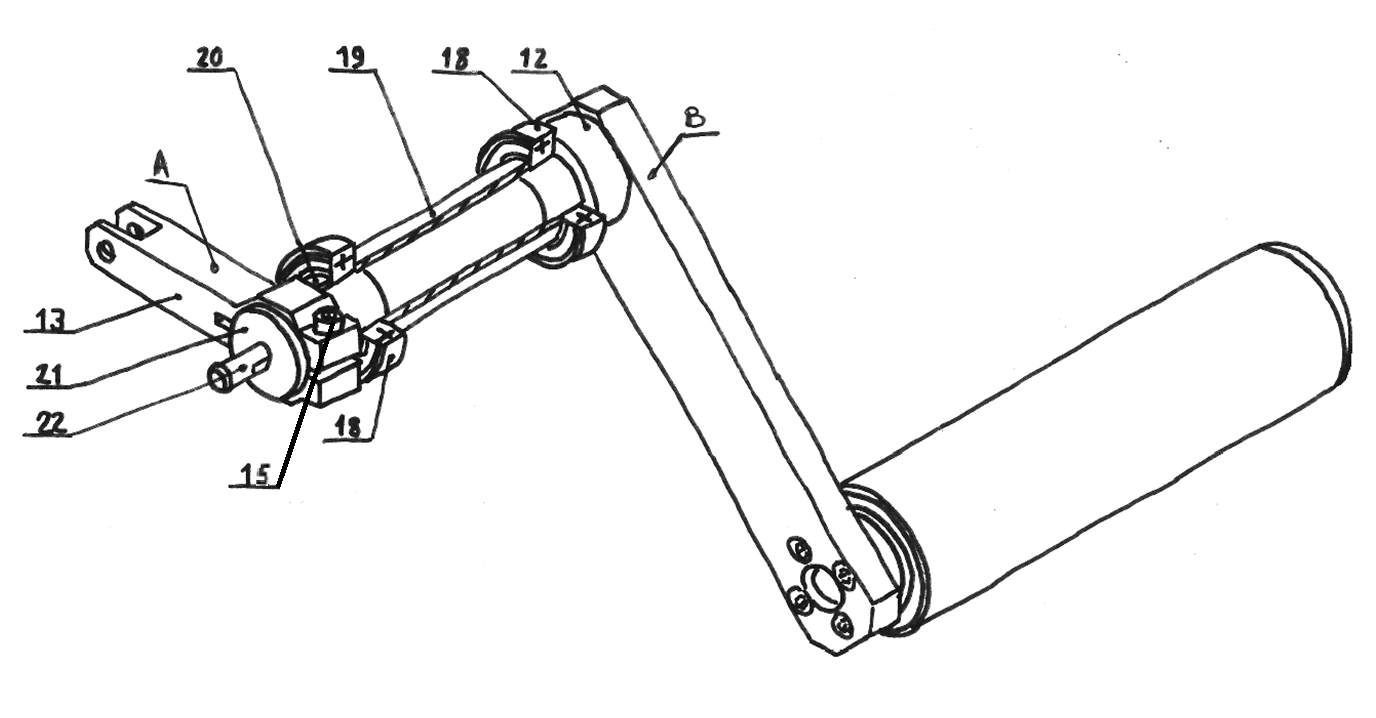 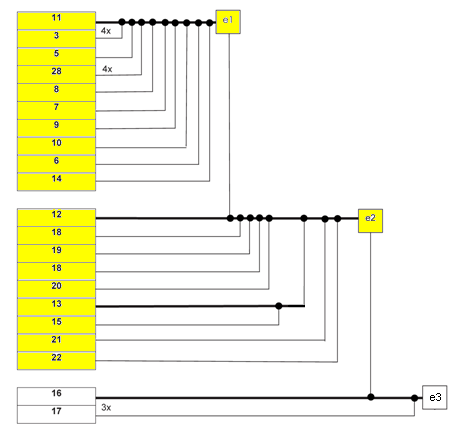 Toujours dans l'assemblage Pantin de traction de bande lithium (attention en configuration pantin de traction de bande de lithium V2)et à l'aide du croquis ci-dessous, de la nomenclature page 18/28 et du graphe d'assemblage ci-contre, continuer l'assemblage du nouveaupantin de traction en assemblant 16, 17 aux pièces déjà assemblées étape 2 page 20/28. 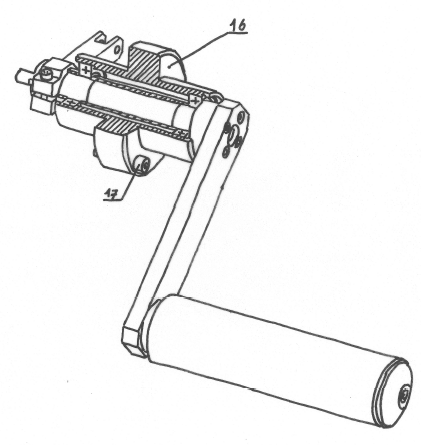 Étape 4 :Toujours dans l'assemblage Pantin de traction de bande lithium (attention en configuration pantin de traction de bande de lithium V2) et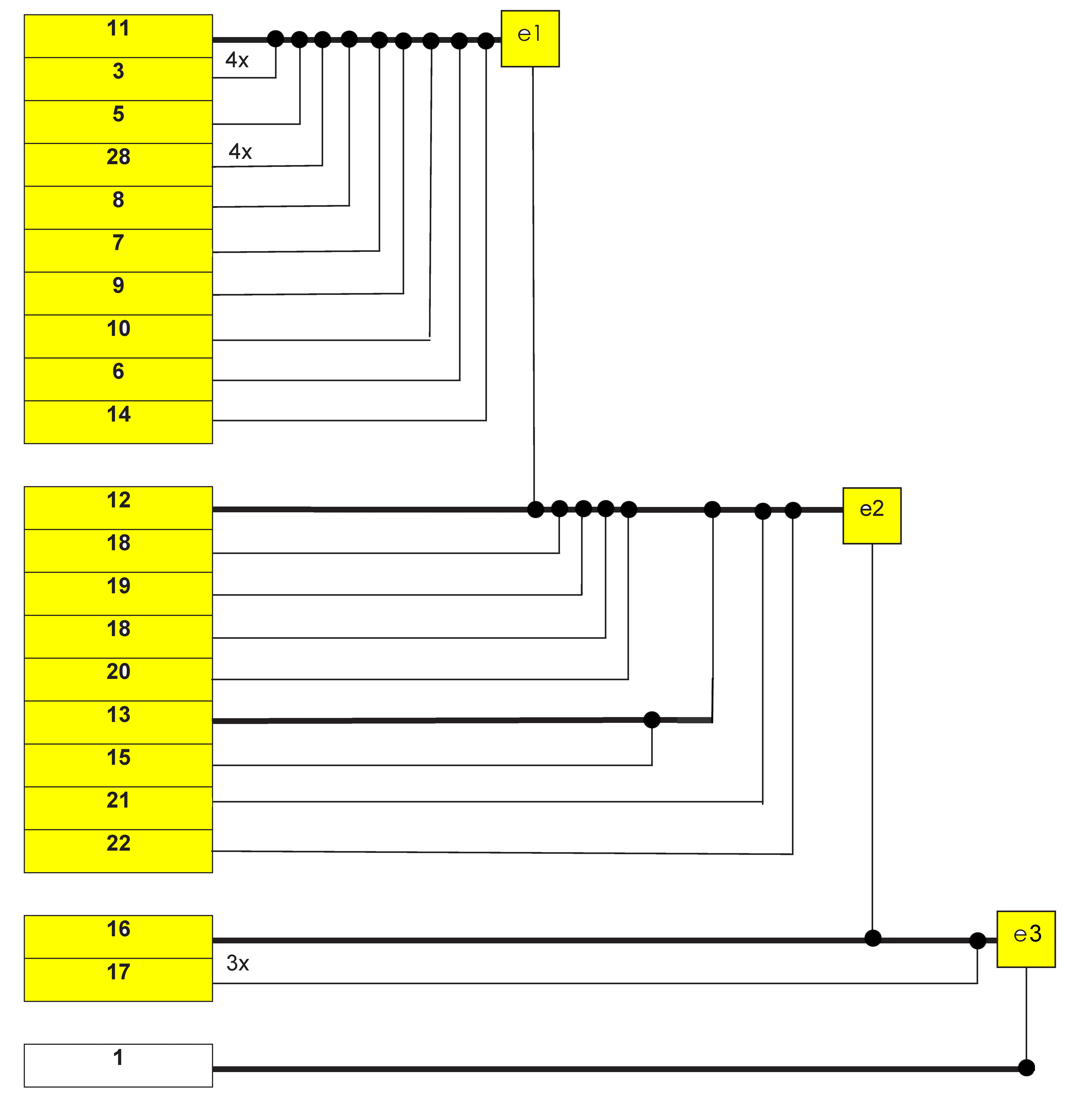 à l'aide du croquis ci-dessous, de la nomenclature page 18/28 et du graphe d'assemblage ci-contre, continuer l'assemblage du nouveaupantin de traction en assemblant le bâti 1 aux pièces déjà assemblées étape 3 page 21/28.La mise en position sera réalisée par centrage dans l’alésage du bâti 1 face avant et le maintien en position par les 3 vis 17. (les 3 taraudages sont déjà réalisés dans le bâti 1). 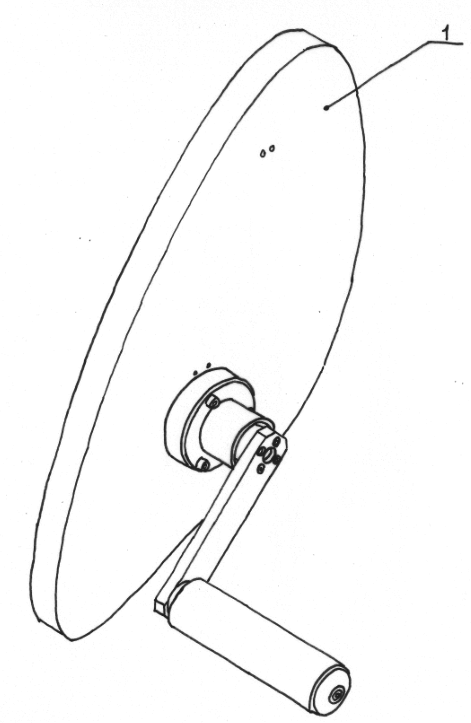 Étape 5 :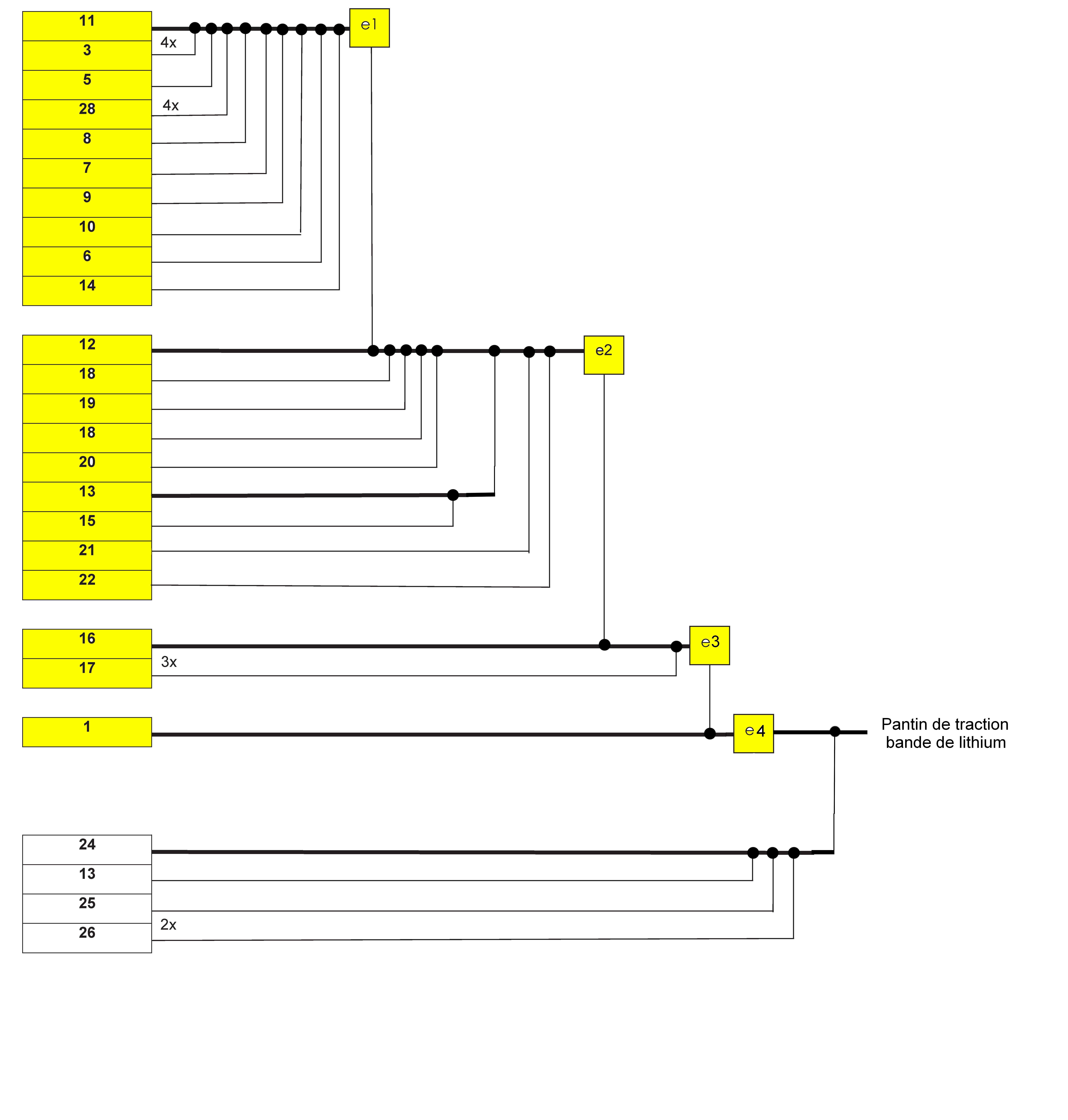 Toujours dans l'assemblage Pantin de traction de bande lithium (attention en configuration pantin de traction de bande de lithium V2) età l'aide du croquis ci-dessous, de la nomenclature page 18/28 et du graphe d'assemblage ci-contre, continuer l'assemblage du nouveau pantin de traction en assemblant les pièces 24, 25, 26 aux pièces déjà assemblées étape 4 page 22/28. 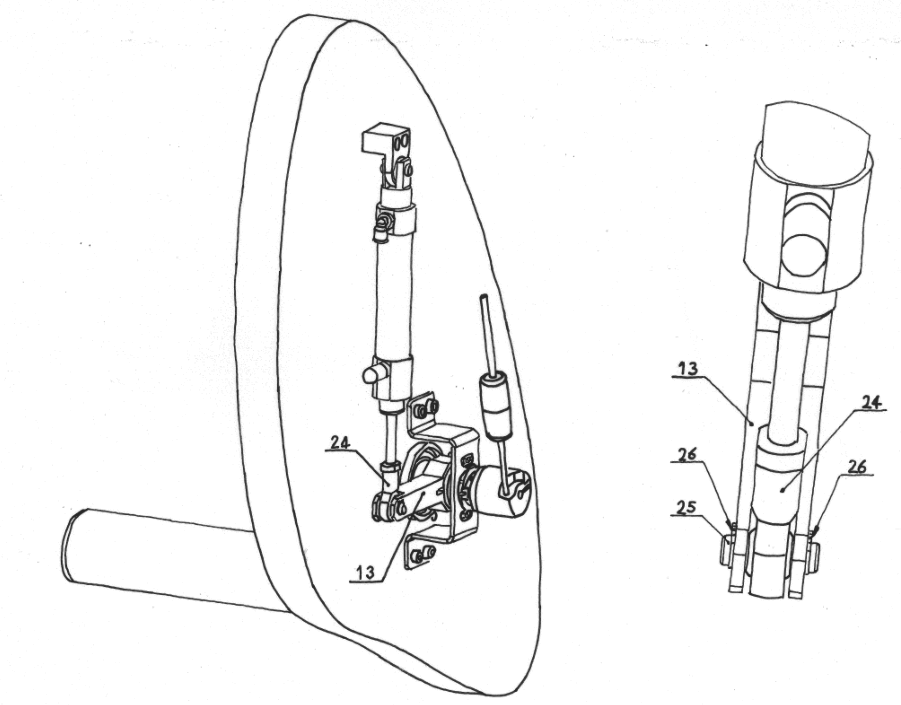 Tâche 3b : Réaliser les configurations vérin tige rentrée et sortieDes pièces nouvelles ou fonctions ont été créées dans l'assemblage Pantin de lithium de bande lithium. Il faut donc créer 2 nouvelles configurations : « Vérin tige rentrée » et « Vérin tige sortie ».Cliquer  sur l’onglet « Configuration manager ».Ajouter une nouvelle configuration (clic droit de la souris sur « Pantin de traction de bande de lithium » puis « ajouter une configuration ».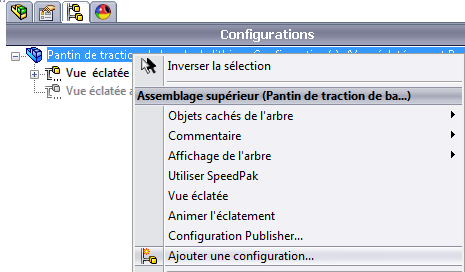 Nommer la nouvelle configuration « Vérin tige rentrée » et valider.Cliquer sur l’onglet « Vérin pneumatique V2» dans « l’arbre de création Feature Manager » afin de modifier sa configuration.Cliquer sur l’icône « propriétés du composant ».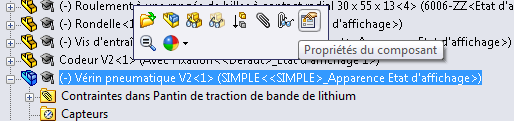 Cliquer sur « tige rentrée» dans la fenêtre « propriété du composant » et « OK ». 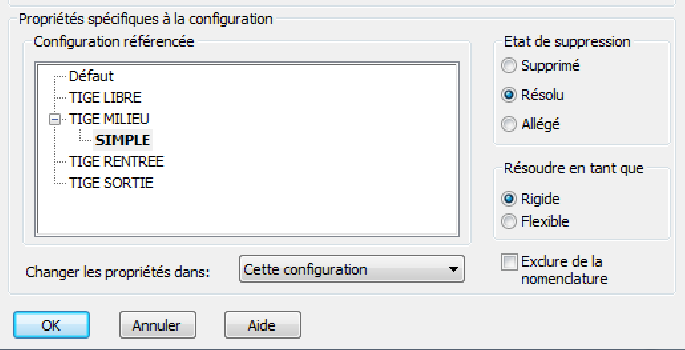 La configuration « vérin tige rentrée » est créée.Recommencer la même démarche pour la configuration « vérin tige sortie »Sauvegarder. Tâche 4 : Éditer la mise en plan du pantin de traction de bande de lithium V2À partir de votre maquette numérique de l’assemblage « Pantin de traction de bande de lithium », éditer sur le logiciel Solidworks la mise en plan du nouveau mécanisme.Vous respecterez les consignes suivantes : Échelle 1 : 5 ;Disposer les vues comme sur le schéma descriptif ci-contre ;La vue de face (face avant du bâti) permettra d’identifier 3 positions du pantin. La configuration Pantin de traction bande de lithium V2 et les 2 configurations vérin tige rentrée, vérin tige sortie. Vous utiliserez le document ressources page suivante 26/28 pour réaliser les vues d’une autre position ;La vue de face sera en lignes cachées apparentes, les axes seront définis ;La vue de gauche, de dessus seront en configuration Pantin de traction bande de lithium V2 ; la vue isométrique sera à l’échelle au choix ;Ces trois vues seront en lignes cachées supprimées ;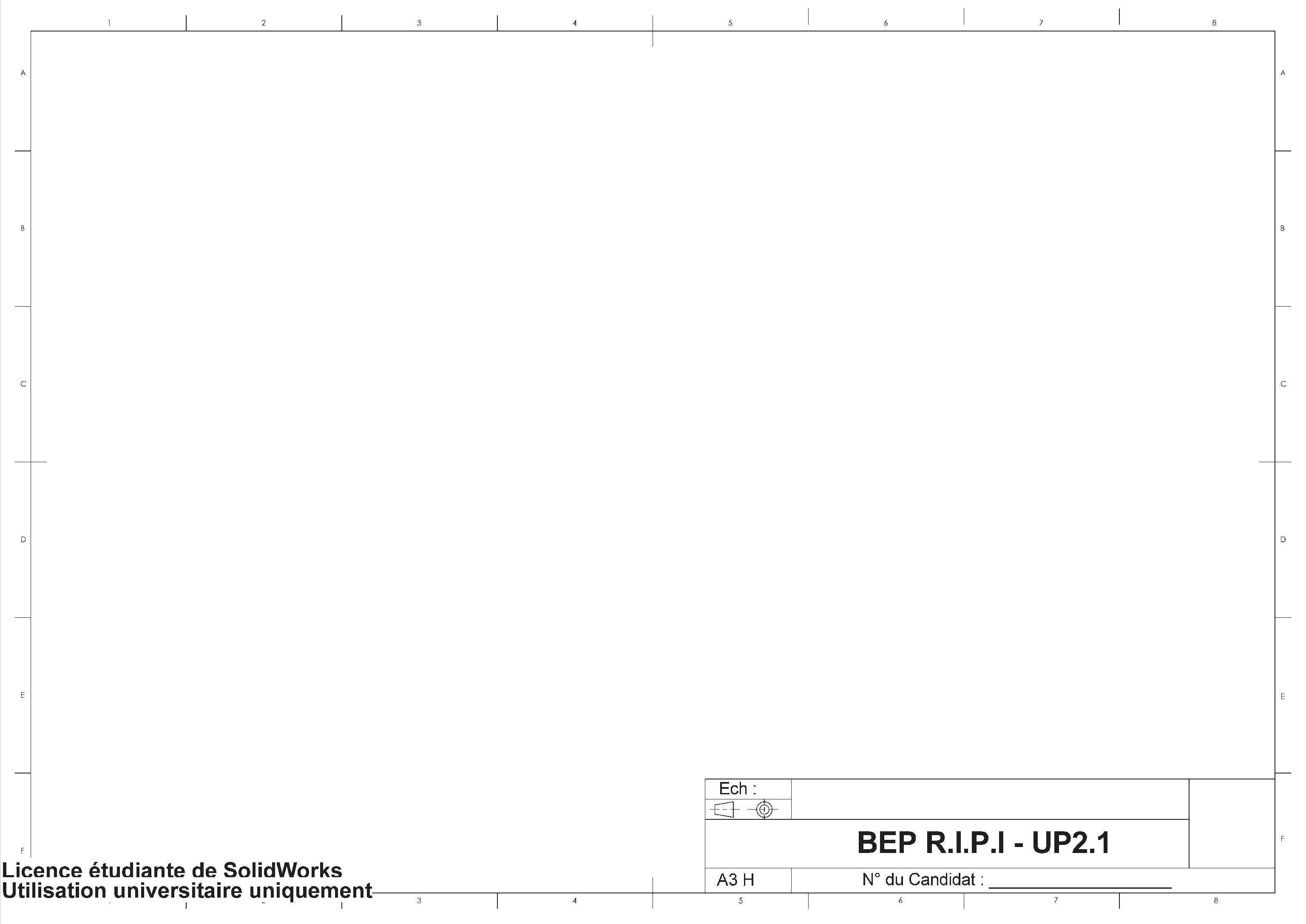 Compléter le cartouche en y ajoutant le nom de l’ensemble, l’échelle ainsi que de votre numéro de candidat.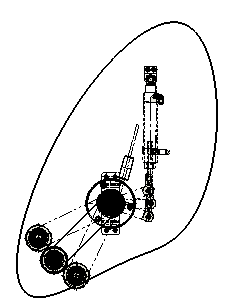 Utiliser comme modèle de fond de plan, le fichier « UP2-1 A3H_vierge.slddrw» se trouvant dans le dossier UP2.1-XXXXSauvegarder et imprimer votre mise en plan « Pantin de traction de bande de lithium V2.slddrw » dans le dossier     UP2.1-XXXXVue d'une autre position (ressources Solidworks)Les vues d'une autre position indiquent l'amplitude de mouvement d'un assemblage en le montrant dans diverses positions. Vous pouvez superposer une ou plusieurs vues d'une autre position sur la vue originale en police de ligne mixte et tirets.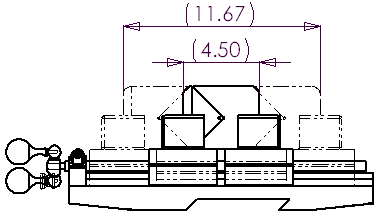 Exemple de vue d'une autre position :Pour insérer une vue d'une autre position :Temps conseillés : ÉLABORATION DU PROJETÉlaboration du projet : Durée 6h – coefficient 4 FICHE DE PROCÉDUREMISE EN ŒUVRE DU SYSTÈMEMatériel et LogicielDÉBUT DE SESSIONmettre sous tension les périphériques et le micro ordinateur,renommer le dossier UP2.1 – XXXX (XXXX : n° du candidat).SESSION DE TRAVAIL	Le candidat est responsable de la sauvegarde régulière de son travail dans le dossier : UP2.1– XXXX.FIN DE SESSIONeffectuer les sorties imprimante demandées,vérifier la présence des fichiers du travail produit dans le dossier UP2.1 - XXXX,appeler le surveillant correcteur pour :enregistrer le contenu de UP2.1 - XXXX sur un support externe,vérifier et certifier le transfert correct sur le support externe,Fichiers sauvegardés :Dossier :	UP2.1-XXXXImpressions :Les documents imprimés seront agrafés à cette copie.302Anneau élastique pour arbre, 12 x 1, NF E 22-163292Roulement à une rangée de bille à contact radial 28 x 12 x 8282Roulement à une rangée de bille à contact radial 30x 42 x 7273Goupille cylindrique ISO 8740 6 x45261Vis à tête cylindrique à 6 pans creux ISO 4762 M2,5 X 8252Vis à tête cylindrique large fendue ISO 1580 M2,5 x 4242Vis à tête cylindrique bombée à 6 pans creux ISO 7380 M4 x 16234Vis à tête cylindrique à 6 pans creux ISO 4762 M6 X 20221Vis à tête cylindrique fendue ISO 1207 M4 x 20212Vis à tête cylindrique à 6 pans creux ISO 4762 M6 X 40208Vis à tête cylindrique à 6 pans creux ISO 4762 M8 X 30191Axe de levier181Plaquette axe de levier171Chape arrière vérin161Vérin151Codeur partie mobile141Bague131Axe de codeur121Codeur partie fixe111Axe de liaison arbre-axe de codeur101Support tôle91Levier81Rouleau71Arbre de rouleau62Bras de rouleau51Arbre primaire42Équerre32Cale21Support pantin11BâtiRep.NbreDésignationObservationsà modifierà créerTâchesPiècesBras de rouleau V2.sldprtX2PiècesBiellette de liaison arbre-vérin V2.sldprtX2PiècesPalier de pantin V2.sldprtX2PiècesAxe de rouleau V2.sldrptX2PiècesArbre V2 .sldrptX2AssemblagePantin de traction de bande de lithium V2.sldasmX3AssemblageConfiguration vérin tige rentrée et tige sortieX3Mise en planPantin de traction de bande de lithium V2 .slddrwX4à modifierà créerTâchesPiècesBras de rouleau V2.sldprtX2PiècesBiellette de liaison arbre-vérin V2.sldprtX2PiècesPalier de pantin V2.sldprtX2PiècesAxe de rouleau V2.sldrptX2PiècesArbre V2 .sldrptX2à modifierà créerTâchesPiècesBras de rouleau V2.sldprtX2PiècesBiellette de liaison arbre-vérin V2.sldprtX2PiècesPalier de pantin V2.sldprtX2PiècesAxe de rouleau V2.sldrptX2PiècesArbre V2 .sldrptX2à modifierà créerTâchesPiècesBras de rouleau V2.sldprtX2PiècesBiellette de liaison arbre-vérin V2.sldprtX2PiècesPalier de pantin V2.sldprtX2PiècesAxe de rouleau V2.sldrptX2PiècesArbre V2 .sldrptX2à modifierà créerTâchesPiècesBras de rouleau V2.sldprtX2PiècesBiellette de liaison arbre-vérin V2.sldprtX2PiècesPalier de pantin V2.sldprtX2PiècesAxe de rouleau V2.sldrptX2PiècesArbre V2 .sldrptX2à modifierà créerTâchesPiècesBras de rouleau V2.sldprtX2PiècesBiellette de liaison arbre-vérin V2.sldprtX2PiècesPalier de pantin V2.sldprtX2PiècesAxe de rouleau V2.sldrptX2PiècesArbre V2 .sldrptX2284Vis à tête cylindrique  à 6 pans creux  ISO 4762 M6 x 16271Chape V2262Anneau élastique pour arbre 8 x 0,8 NF E 22-163251Axe de biellette - vérin 241Vérin pneumatique V2231Codeur V2221Vis d'entraînement codeur V2211Rondelle201Entretoise B191Entretoise A182Roulement  à une rangée de bille  à contact radial 30x55x13 173Vis à tête cylindrique  à 6 pans creux  ISO 4762 M8 x 40161Palier de Pantin V2153Vis à tête cylindrique  à 6 pans creux  ISO 4762 M6 x 25141Vis à tête fraisée à 6 pans creux  ISO 10642 M6 x 25131Biellette de liaison arbre - vérin V2121Arbre V2111Bras de rouleau V2101Anneau élastique pour alésage 32 x 1,2 NF E 22-16592Roulement à une rangée de bille  à contact radial 15x32x8 82Roulement à une rangée de bille  à contact radial 20x42x12 71Rouleau V261Nez de rouleau51Axe de rouleau V242Vis à tête cylindrique large fendue ISO 1580 M2,5 x 438Vis à tête cylindrique à 6 pans creux ISO 4762 M6 X 2021Support tôle11BâtiRep.NbreDésignationObservationà modifierà créerTâchesAssemblagePantin de traction de bande de lithium V2.sldasmX3AssemblageConfiguration vérin tige rentrée et sortieX3à modifierà créerTâchesAssemblagePantin de traction de bande de lithium V2.sldasmX3AssemblageConfiguration vérin tige rentrée et sortieX3à modifierà créerTâchesMise en planPantin de traction de bande de lithium V2 .slddrwX41. Insérer une vue de modèle de l'assemblage en utilisant l'orientation voulue.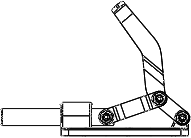 2. Cliquer sur Vue d'une autre position  dans la barre d'outils Mise en plan ou sur Insertion, Vues de mise en plan, Autre position.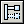 Le PropertyManager Autre position apparaît. Il vous est demandé de sélectionner une vue de mise en plan dans laquelle insérer la vue d'une autre position.3. Sous Configuration, choisir :Configuration existante - pour choisir une configuration existante dans le document d'assemblage. Sélectionnez une configuration dans la liste.4. Cliquer sur OK . Les résultats sont les suivants :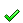 La vue d'une autre position de la configuration sélectionnée apparaît dans la vue de mise en plan et le PropertyManager se ferme. 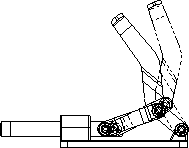 La vue d'une autre position de la configuration d'assemblage apparaît dans la vue de mise en plan en lignes mixtes et tirets, et le PropertyManager Autre position se ferme.5. Créer autant de vues d'une autre position que nécessaire en suivant la même démarche.TâchesTemps conseillésTemps conseillésTâche 1 : Préparation du nouveau modèle30 min6hTâche 2 : Modifier ou modéliser les différentes pièces6hBras de rouleau V2.sldprt30 min6hBiellette de liaison arbre-vérin V2.sldprt45 min6hPalier de pantin V2.sldprt45 min6hAxe de rouleau V2.sldrpt15 min6hArbre V2.sldrpt15 min6hTâche 3 : Réaliser l’assemblage du pantin de traction de bande de lithium V2.sldasm120 min6hTâche 4 : Éditer la mise en plan du pantin de traction de bande de lithium V2.slddrw60 min6hFiche de suiviFiche de suiviÀ remplir par le surveillant-correcteurÀ remplir par le surveillant-correcteurDÉBUT DE SESSIONINCIDENTSDÉROULEMENTINCIDENTSFIN DE SESSIONINCIDENTS